JEREMY WORTMAN, PHDHRD Initiatives LLCLincoln, Nebraska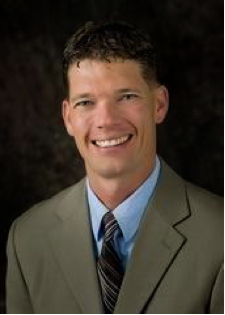 With a strong passion for, and a commitment to, the positive development of individuals and organizations, Jeremy Wortman is the owner of HRD Initiatives, which specializes in organizational development and talent management solutions. In this capacity, he works with client partners’ executive teams in determining talent management strategies, building leadership talent, the implementation of solutions, and the coaching of individual leaders.Jeremy has over 16 years of experience in organization and leadership development, with a large amount of his time at TD Ameritrade where he was the Director of Organizational Effectiveness. There, he was responsible for enterprise-wide talent management initiatives, as well as partnering with senior executives across the organization to determine business unit and department-level talent management strategies, needs, and solutions that drive their performance goals. He has extensive knowledge of organizational psychology and has had great success in developing strategies and programs that build better individuals and organizations using a strength-based approach.Jeremy has a passion for studying and speaking on behavioral ethics within corporate America. Based upon his dissertations, he has developed a curriculum that entertains and even inspires business professionals to become stronger ethical decision makers. His innovative and inspiring approach to such a difficult topic has received outstanding reviews and solicits several speaking invites to nationwide conferences and organizations every year.Jeremy attended the University of Nebraska where he earned his PhD in Organizational Behavior and a Masters in Business Administration. His undergraduate degrees are in Economics and Human Resources. He is a member of the American Psychological Association, the Society of Industrial and Organizational Psychology, and the Academy of Management. He is also active in his local community as the former president for the Young Alumni Board for the College of Business Administration at the University of Nebraska, where he has also been an adjunct professor since 1999.